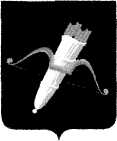 РОССИЙСКАЯ ФЕДЕРАЦИЯАДМИНИСТРАЦИЯ ГОРОДА АЧИНСКА КРАСНОЯРСКОГО КРАЯП О С Т А Н О В Л Е Н И Е05.05.2022                                       г. Ачинск                                           136-пВ соответствии с Федеральным законом от 29.12.2009 № 381-ФЗ «Об основах государственного регулирования торговой деятельности в Российской Федерации», постановлением Правительства Российской Федерации от 29.09.2010 № 772 «Об утверждении Правил включения нестационарных торговых объектов, расположенных на земельных участках, в зданиях, строениях и сооружениях, находящихся в государственной собственности, в схему размещения нестационарных торговых объектов», приказом министерства сельского хозяйства и торговли Красноярского края от 27.09.2018 № 555-о «Об установлении порядка разработки и утверждения схемы размещения нестационарных торговых объектов органами местного самоуправления муниципальных образований Красноярского края», с целью упорядочения процесса размещения нестационарных торговых объектов на территории города Ачинска, принимая во внимание протокол комиссии от 14.04.2022 № 8, от 20.04.2022 № 9 по размещению нестационарных объектов на территории города Ачинска, руководствуясь статьями 36, 40, 55, 57 Устава города Ачинска,ПОСТАНОВЛЯЮ:1. В приложение к постановлению администрации города Ачинска от 06.04.2015 № 125-п «Об утверждении перечня и схемы размещения нестационарных объектов на территории города Ачинска» (в ред. Постановлений Администрации г. Ачинска Красноярского края от 24.04.2015 № 149-п, от 05.05.2015 № 165-п, от 22.06.2015 № 222-п, от 06.08.2015 № 266-п, от 28.08.2015 № 280-п, от 07.09.2015 № 285-п, от 12.11.2015 № 388-п, от 10.12.2015 № 424-п, от 01.02.2016 № 041-п, от 08.02.2016 № 049-п, от 20.06.2016 № 199-п, от 11.10.2016 № 347-п, от 20.10.2016 № 358-п, от 08.12.2016 № 436-п, от 23.01.2017 № 012-п, от 30.11.2017 № 387-п, от 22.01.2018 № 020-п, от 19.02.2018 № 038-п, от 19.03.2018 № 072-п, от 24.04.2018 № 116-п, от 07.05.2018 № 124-п, от 08.05.2018 № 132-п, от 04.06.2018 № 160-п, от 12.07.2018 № 209-п, от 02.08.2018 № 239-п, от 08.08.2018 № 249-п, от 29.08.2018 № 293-п, от 09.10.2018 № 362-п, от 07.11.2018 № 390-п, от 13.11.2018 № 397-п, от 03.12.2018 № 431-п, от 19.12.2018 № 458-п, от 30.01.2019 № 026-п, от 27.02.2019 № 080-п, от 29.03.2019 № 114-п, от 22.04.2019 № 153-п, от 04.06.2019 № 193-п, от 21.06.2019 № 213-п, от 15.07.2019 № 254-п, от 05.08.2019 № 292-п, от 28.08.2019 № 333-п, от 12.09.2019 № 353-п, от 17.10.2019 № 427-п, от 30.10.2019 № 460-п, от 21.11.2019 № 498-п, от 27.01.2020 № 031-п, от 11.03.2020 № 070-п, от 20.05.2020 № 149-п, от 22.06.2020 № 172-п, от 07.08.2020 № 199-п, от 03.09.2020 № 217-п, от 29.09.2020 № 239-п, от 23.11.2020 № 283-п, от 14.12.2020 № 297-п, от 11.01.2021 № 003-п, от 01.02.2021 № 013-п, от 11.03.2021 № 055-п, от 29.03.2021 № 075-п, от 17.05.2021  № 127-п, от 28.06.2021 № 168-п, от 03.08.2021 № 230-п, от 02.09.2021 № 258-п, от 18.10.2021 № 294-п, от 22.11.2021 № 329-п, от 24.01.2022 № 022-п, от 14.03.2022 № 071-п, от 08.04.2022 № 101-п) внести следующие изменения:удалить строку 26 раздела «нестационарные объекты»;раздел «нестационарные объекты» дополнить строками  247, 248 согласно приложению;строку 235 раздела «нестационарные объекты» изложить согласно приложению.		2. Управлению экономического развития и планирования администрации города Ачинска (М.В. Горохова) представить в уполномоченный орган Красноярского края схему размещения нестационарных торговых объектов на территории города Ачинска, а также вносимые в нее изменения в десятидневный срок после утверждения, с целью размещения на едином краевом портале «Красноярский край».	3. Контроль исполнения постановления возложить на первого заместителя Главы города Ачинска С.М. Мачехина.	4. Опубликовать настоящее постановление в газете «Ачинская газета» и разместить на официальном сайте органов местного самоуправления города Ачинска: www.adm-achinsk.ru.5. Постановление вступает в силу в день, следующий за днем его официального опубликования.Приложение  к постановлению администрации города Ачинскаот 05.05.2022 № 136-пСхема размещения нестационарных объектов на территории города АчинскаО внесении изменений в постановление администрации города Ачинска от 06.04.2015 № 125-пИсполняющий полномочияГлавы города АчинскаС.М. Мачехин№ п/пТип нестационарного объектаАдресный ориентир расположенияПлощадь земельного участка, здания, строения, сооружения или их части, занимаемые нестационарным объектомКоличество нестационарных объектов по каждому адресному ориентиру, шт.Вид реализуемой продукцииИнформация об использовании нестационарного объекта субъектами малого или среднего предпринимательства, осуществляющими торговую деятельностьИнформация об использовании нестационарного объекта субъектами малого или среднего предпринимательства, осуществляющими торговую деятельностьПериод размещенияПериод размещенияНЕСТАЦИОНАРНЫЕ ТОРГОВЫЕ ОБЪЕКТЫНЕСТАЦИОНАРНЫЕ ТОРГОВЫЕ ОБЪЕКТЫНЕСТАЦИОНАРНЫЕ ТОРГОВЫЕ ОБЪЕКТЫНЕСТАЦИОНАРНЫЕ ТОРГОВЫЕ ОБЪЕКТЫНЕСТАЦИОНАРНЫЕ ТОРГОВЫЕ ОБЪЕКТЫНЕСТАЦИОНАРНЫЕ ТОРГОВЫЕ ОБЪЕКТЫНЕСТАЦИОНАРНЫЕ ТОРГОВЫЕ ОБЪЕКТЫНЕСТАЦИОНАРНЫЕ ТОРГОВЫЕ ОБЪЕКТЫНЕСТАЦИОНАРНЫЕ ТОРГОВЫЕ ОБЪЕКТЫ235Автомобильная стоянкамикрорайон 7, южнее участка 2Б310,6/сооружение1услугисубъект малого или среднего предпринимательства31.10.202231.10.2022247Павильон ул. Кирова, в 23,4 м от жилого дома 1019,5/сооружение1услугисубъект малого или среднего предпринимательства31.10.202231.10.2022248Павильон ул. Кирова, в 23,8 м от жилого дома 1016,5/сооружение1услугисубъект малого или среднего предпринимательства31.10.202231.10.2022